イチゴの色の錯視の作り方赤いもののある画像を用意します。その上に、図形を描き、シアン色（R:0,G:255, B:255）で塗りつぶします。その図形の透明度を50%以下にすれば、出来上がり！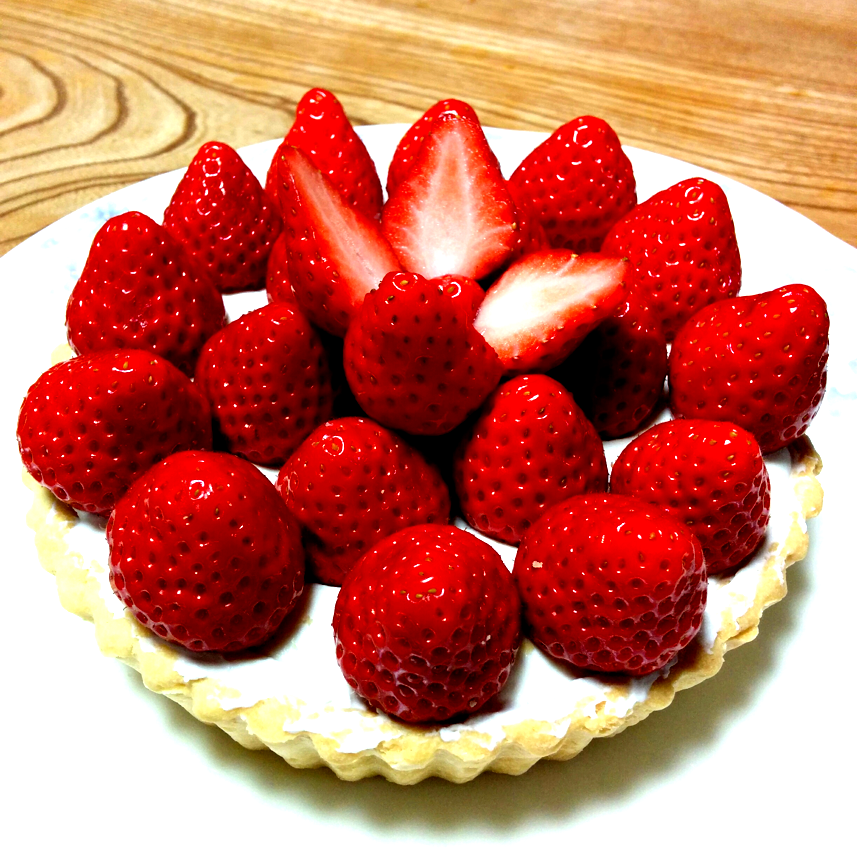 